PERIÓDICO OFICIAL DEL ESTADO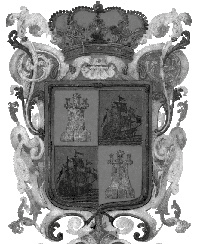 ÓRGANO DEL GOBIERNO CONSTITUCIONAL DEL ESTADO DE CAMPECHEFRANQUEO PAGADO PUBLICACIÓN PERIÓDICA PERMISO No. 0110762 CARACTERÍSTICAS 111182816 AUTORIZADO POR SEPOMEXSEGUNDA SECCIÓNLAS LEYES, DECRETOS Y DEMÁS DISPOSICIONES OFICIALES OBLIGAN POR EL SOLO HECHO DE PUBLICARSE EN ESTE PERIÓDICOSECCIÓN LEGISLATIVA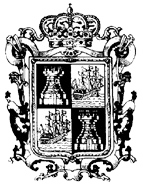 PODER LEGISLATIVOLXII LEGISLATURAFE DE ERRATASEn el Periódico Oficial del Estado del jueves 22 de diciembre de 2016, Cuarta Época, Año II N° 0344, Sección Legislativa, se publicó el decreto número 100 fechado el 6 de diciembre de 2016, expedido por la LXII Legislatura del H. Congreso del Estado, apareció un error que afecta al mencionado decreto, mismo que se salva a continuación:PÁGINA 40 DICE:ARTÍCULO 78.- Por la autorización de modificaciones tales como: cambio de domicilio, cambio de giro, arrendamiento, comodato, reposiciones o duplicados de las licencias en materia de bebidas alcohólicas, se causarán y pagarán derechos de acuerdo con el número de veces el valor diario de la Unidad de Medida y Actualización, conforme a la siguiente:DEBE DECIR:ARTÍCULO 78.- Por la autorización de modificaciones o adecuaciones y demás movimientos tales como: duplicado de licencia en materia de bebidas alcohólicas, cambio de domicilio, reposiciones, cambio o ampliación de giro, cambio de razón social, arrendamiento y comodato, se causarán y pagarán derechos de acuerdo con el número de veces del valor diario de la Unidad de Medida y Actualización, conforme a la siguiente:CUARTA ÉPOCAAño II No. 0355DIRECTORManuel Cruz BernésSan Francisco de Campeche, Cam.,Viernes 6 de Enero de 2017TARIFAUnidades de Medida y ActualizaciónI.   Por Cambio de domicilio de la licencia778II.  Por cambio o ampliación de giro de la licencia1,296III. Por reposición de una licencia39IV. Por duplicado de la Licencia13V. Por cambio de razón social700VI. Por arrendamiento anualmente1,296VII. Por comodato anualmente1,296TARIFAUnidades de Medida y ActualizaciónI.  Por duplicado de licencia13II.  Por cambio de domicilio de la licencia40III. Por reposición de una licencia40IV. Por cambio o ampliación de giro de la licencia103V. Por cambio de razón social103VI. Por arrendamiento anualmente206VII. Por comodato anualmente206